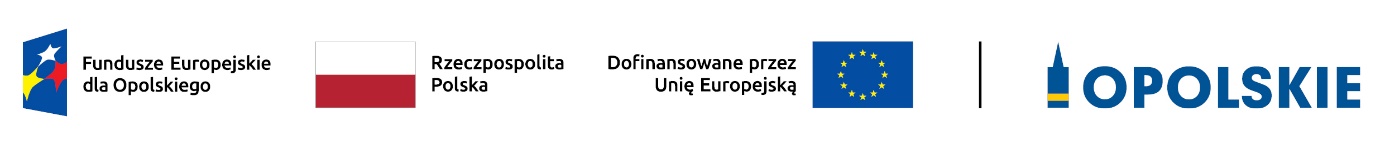 Lista projektów, które zostały pozytywnie ocenione na etapie oceny merytorycznej w ramach postępowania niekonkurencyjnego do działania 12.1 Pomoc Techniczna EFS+ 
(nabór 14-30.06.2023 r.)Źródło: Opracowanie własne na podstawie danych z LSI 2021-2027.Opracowanie:Referat Oceny Projektów EFSDepartament Programowania Funduszy EuropejskichUrząd Marszałkowski Województwa Opolskiego Opole, 10.10.2023 r. Lp.Nazwa wnioskodawcyTytuł projektuNumer wnioskuWOJEWÓDZTWO OPOLSKIE - Instytucja Zarządzająca FEO 2021-2027Plan Działań Pomocy Technicznej Instytucji Zarządzającej FEO 2021-2027 na 2023 rokFEOP.12.01-IZ.00-0001/23WOJEWÓDZTWO OPOLSKIE - Instytucja Pośrednicząca FEO 2021-2027 (Opolskie Centrum Rozwoju Gospodarki)Plan Działań Pomocy Technicznej Instytucji Pośredniczącej FEO 2021-2027 na 2023 rok (Opolskie Centrum Rozwoju Gospodarki)FEOP.12.01-IZ.00-0002/23WOJEWÓDZTWO OPOLSKIE - Instytucja Pośrednicząca FEO 2021 - 2027 (Wojewódzki Urząd Pracy w Opolu)Plan Działań Pomocy Technicznej Instytucji Pośredniczącej FEO 2021-2027 na 2023 rok (Wojewódzki Urząd Pracy                      w Opolu)FEOP.12.01-IZ.00-0003/23